2020互联网+创业训练营【海尔集团】海尔集团是一家全球领先的美好生活解决方案服务商。2018年海尔集团全球营业额达到2661亿元，同比增长10%，全球利税331亿元，同比增长10%。目前，海尔在全球拥有10大研发中心、24个工业园、108个制造工厂、66个营销中心，拥有海尔、卡萨帝、GEA、斐雪派克、Candy、AQUA、统帅等智能家电品牌；日日顺、海尔消费金融、COSMO Plat、顺逛等物联网服务品牌；海尔兄弟等文化创意品牌。物联网时代，海尔将围绕“智家定制”（智慧家庭定制美好生活）的战略原点，构建食联生态、衣联生态、住居生态、互娱生态等物联网生态圈，满足全球用户不断迭代的个性化家居服务方案的需求。海尔大规模定制解决方案COSMOPlat领先于德国工业4.0和美国工业互联网，被IEEE（电气与电子工程师协会）确定牵头制定大规模定制模式国际标准。物联网时代，海尔生态品牌和海尔模式正实现全球引领。     【互联网+创业训练营】海尔互联网+创业训练营项目（IMTP）是海尔在物联网战略及“双创”浪潮背景下，为吸引人才、培养人才、留住人才提出的全新、全流程、体验式人才孵化项目。项目吸收创新能力强、有发展潜质的优秀人才，通过创业交互、Open Week、创业调研、智能制造进阶及专业加速孵化这五个主要阶段，加速成为海尔创客后备人才。创业训练营项目旨在将海尔在网络化战略阶段的转型以及工业4.0时代最前沿的探索及成果呈现给大家。在训练营中，企业将全程跟踪创客种子的综合表现，深入了解创客的个性及潜能，对创客与企业要求的匹配度做出全面的评估；创客种子可以零接触全球领先的互联工程、收获全国高校精英汇聚一堂的机会、体验最领先技术的创新与实力、优先获得OFFER绿色通道。自2015年IMTP创业训练营项目启动至今，已辐射全国100余所高校，累计交互约2万+高校创客，在全国七大孵化中心成功完成27期创业训练营，累计入营人数1300余人。成功完成IMTP项目孵化的优秀创客已入职海尔生产、设备、质量等生产技术类岗位及HR、商务运营等管理类岗位，并在各自岗位上实现了自我价值，在海尔实现网络化及物联网战略道路上发挥了重要作用。【项目详情】Find You创业交互（4-6月）→Open Week 企业开放周 (7-8月) →E-learning 创业调研（大四学期）→Intelligent Manufacture Practice 智能制造进阶（10-11月/次年3-4月）→Job Rotation专业孵化(次年8月)【发展方向】专业技术类：生产经营、JIT采购、投入产出等生产管理类：设备管理、质量管理、精益生产等物联网类：商务运营、市场营销、项目管理、信息技术、IT、采购等【目标人群】2020年全日制本科及硕士毕业生；机械、电气自动化、工业工程、制冷、暖通、材料、工商管理类、电子信息科学与技术、计算机科学与技术等专业优先；专业基础扎实，英语能力优秀；自驱力强、善于思考、善于创新、勇于面对挑战和压力的新型创客型人才；出色的人际交流及团队合作能力；具有较强的团队意识及抗压力，学习适应能力强；【工作地点】青岛、沈阳、大连、郑州、合肥、武汉、重庆、遵义、顺德、佛山、西安、南京、天津等；【申请地址】登录网站或扫描下面二维码，完成简历投递：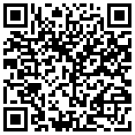 